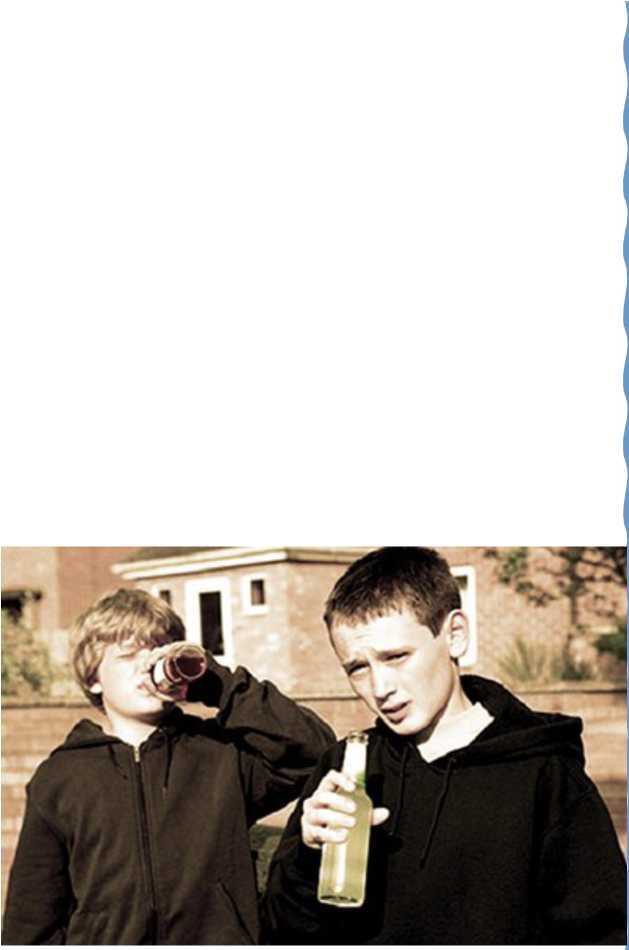 Информационный буклет
Профилактика
алкогольной
зависимости среди
подростковУсть-Нера2020ВЛИЯНИЕ АЛКОГОЛЯ
НА ОРГАНИЗМ ПОДРОСТКАДетский алкоголизм опасен своим быстрым развитием.Чтобы начать зависеть от спиртного, ребенку достаточно выпивать несколько раз в месяц. Вред алкоголя на организм подростка обусловлентоксическим воздействием на головной мозг и жизненно важные органы.Это приводит к их поражению и появлению ряда психических и соматических заболеваний.Если подросток начал пить - нужно незамедлительно что-то делать. Чем раньше будет начато лечение - тем выше шансы его спасти. Ни в коем случае не стоит надеяться на то, что ребенок возьмет себя в руки или каким-то чудом самостоятельно прекратит выпивать.ЛЕЧЕНИЕ ПОДРОСТКОВОГО АЛКОГОЛИЗМАНельзя забывать, что детский алкоголизм — это болезнь,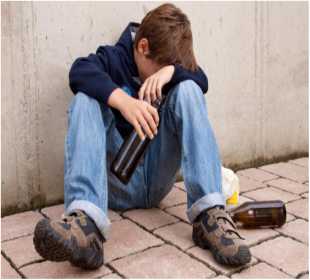 лечение которой требует немалых усилий.Основным методом борьбы с данной проблемой является психотерапия. Подростковый алкоголизм требует не только помощи со стороны близких, но и регулярных консультаций психотерапевта.Специалист поможет ребенку разобраться с проблемами, толкающими его к пьянству. Лечение должно продолжаться до тех пор, пока несовершеннолетний полностью не откажется от спиртного и не начнет жить нормальной, полноценной жизнью.Родители пьющего подростка должны делать следующее:ограничить контакты ребенка с пьющими друзьями;проследить, чтобы у подростка не было лишних карманныхденег;отправить ребенка в спортивную секцию или кружок;обратиться за медицинской и психотерапевтическойпомощью;постараться построить доверительные отношения сребенком.Лечение также должно включать правильное питание, режим, адекватный отдых. Все это необходимо для того, чтобы молодой организм быстрее восстановился после интоксикации. Лечение запоя, алкогольного отравления и абстинентного синдрома лучше проводить в условиях стационара.Профилактика детского алкоголизма должна проводиться не только учителями, но и родителями. Им не следует селиться в неблагополучном районе, разрешать ребенку общаться с пьющими сверстниками. Родители должны уделять своим детям достаточно внимания, выслушивать их и никогда не ругать без повода. Следует отметить, что детский алкоголизм нередко становится следствием дефицита внимания или напряженных отношений в семье.В идеале профилактика алкоголизма среди подростков должна включать и запрет на рекламу спиртных напитков. Подростки не должны видеть пропаганду пьянства и следовать ей.